		KISM F10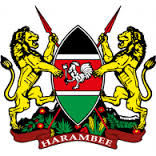 REPUBLIC OF KENYAMINISTRY OF LANDS AND PHYSICAL PLANNINGKENYA INSTITUTE OF SURVEYING AND MAPPINGP.O. Box 64005, 00620 Nairobi, Tel: 0775503880/0775503240, Email: kismkigss@gmail.comWebsite: www.kism.ac.keACCOMMODATION INVENTORY AND CLEARANCE FORM (To be Filled in Triplicate)BLOCK 				ROOM NO. 						DECLARATIONI have checked the above inventory and found it correct.  I therefore undertake full responsibility for the loss or damage to the above mentioned items may occur in the room during my occupation.Student Cleared/Not ClearedHouse Keeper/Assistant Name …………………….…Sign…………………. Date……………ItemNumber. at check in 
CommentsNumber. at check outCommentsBedsMattressesPillowsReading tablesReading chairsReading lampsLighting lampsSwitchesSocketsCurtainsWardrobesWaste paper basketsDoors keysDoor knobWindow panesAny other itemsGeneral room conditionNo.NameStudent Adm. No.& YearSignatureRemarks1234